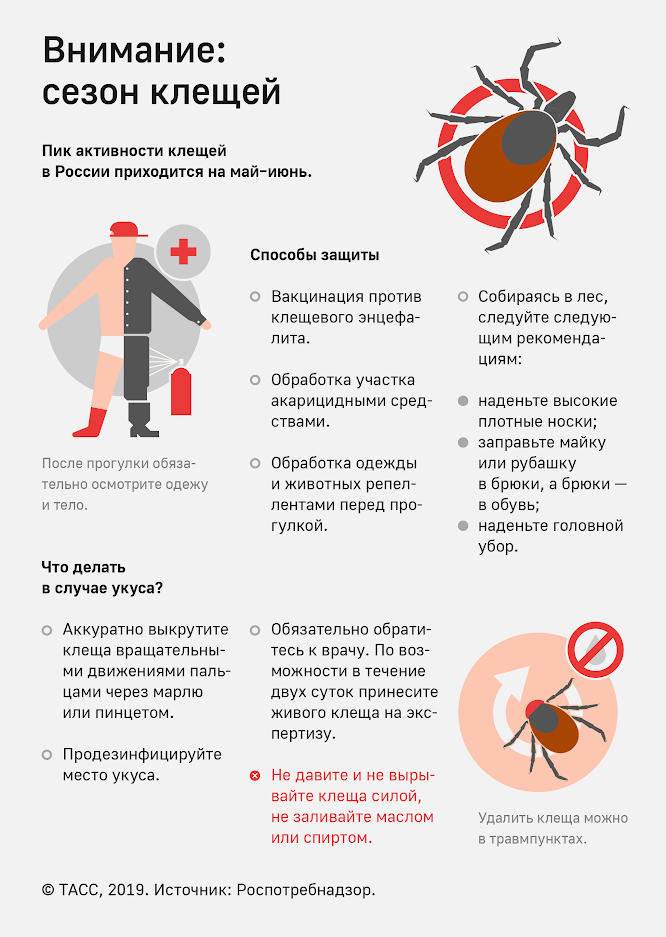 Источник: ТАСС, Роспотребнадзор 